Publicado en  el 27/05/2015 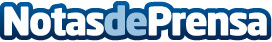 Cuatro golfistas, dentro del Programa Pódium como promesas olímpicasCuatro golfistas españoles –Jon Rahm, Scott Fernández, Noemí Jiménez y Camilla Hedberg– forman parte del Programa Pódium destinado a promesas olímpicas, una iniciativa liderada por Telefónica y el Comité Olímpico Español que ha cumplido su primer aniversario de existencia y que nació con el objetivo de apoyar a jóvenes deportistas cuyo reto es llegar a los Juegos Olímpicos de Verano de Río de Janeiro 2016Datos de contacto:Nota de prensa publicada en: https://www.notasdeprensa.es/cuatro-golfistas-dentro-del-programa-podium Categorias: Golf http://www.notasdeprensa.es